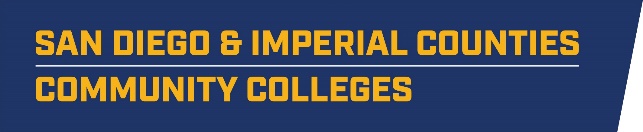 SWP - Implementation WORKGROUP #2: MS/HS Engagement AGENDAThursday, April 11, 2019 2:00 p.m. - 4:00 p.m.Miramar College – Room L-108INTRODUCTIONS AND OVERVIEW					J. Lopez/J. LewisOverview of AgendaMEETING OUTCOMES 							M. SmithEstablishing the new “big goals” for what we wanted to do in the area of MS Engagement, HS Engagement and Pathway DevelopmentJessie: importance of CC outreachThe first year we were just getting our ideas together and planningNow, with K-12 representatives at the table, we can review all of this and set new prioritiesSTRATEGIC PLANNING						J. Lopez/J. LewisPurpose of the workgroup							Current Purpose Statement:  The purpose of this workgroup is to better prepare K-12 students for community college and career opportunities through robust career exploration, engagement, and exposure. This workgroup will also ensure that parents and educators are part of the student preparation process and are made aware of the countless high-wage, high-demand jobs available for students.Blue wall activity Framing:  Consider the 4 domains in the MS and HS CD continuum documents identified as areas of practice for MSs and HSsHow do we leverage this work to support K-12 in preparing students for entry into community college and careers?  for example:Regional activities (like industry-focused career fairs) that provide economies of scale and add value to what the LEAs are doingResearch, models, templates, tools, dissemination, and possibly a community of practice to support best practices, learning and collaborationBig question for the blue wall: What does it look like when the Consortium effectively supports K-12 in preparing students for entry into community college and careers? WRAP UP	Brainstorming on the questions: What does it look like when the Consortium effectively supports K-12 in preparing students for entry into community college and careers? was organized by the four domains of MS and HS Career Development identified earlier:In School: Standards-based Curriculum (classroom-based activities)In School: Career Exploration and Planning (classroom and career center or school-wide activities)Out-of-School:  Work-based LearningOut-of-School: Postsecondary EngagementIdeas emerged in each of these areas, with other categories also emerging, as follows: IN SCHOOL: STANDARDS-BASED CURRICULUMTools/CurriculumCommon career lessons for career exploration in MS/HSIn school standards – work with sites to vet age-appropriate and affordable career dev. CurriculumFund a single tool to help students become self-aware, develop a college and career plan, so portfolio and info can travel with them from MS to HS to CCNegotiate bulk purchasing for software for the region (brings down cost for each LEA); an example: Nepris, CAD software, Adobe, Mastercam, CDX, etc. (inside Curriculum) CC instructors and students provide authentic assessment of k12 CTE projects, participate in mentorships, practice interviews, etc.Content/skills to teachFlexibility (30 careers in a lifetime)Soft skills – dialogueExpectations for real work habitsLanguage/grammarAI – preparation for Exploring careers in 15 industry sectors – develop curriculum for the regionalIN SCHOOL: CAREER RESEARCH AND PLANNINGAssist in development of career research and planning units for each grade level in a variety of instructional areasStudent friendly LMICareer centers to support community, including parents, students, facultyToolkit of reputable career exploration products/programsYouTube video “Success in the New Economy, 2018” by Kevin FlemingSharing of best practices; cluster conversationsCareer Fair – include CTE HS feeder programs and CC district reps and industry partnersCreate career fairs on MS, HS, CC, where pathways can show off what they do.OUT OF SCHOOL: WORK-BASED LEARNINGPartnershipsApprenticeshipIndustry professionals and guest speakersLive video via zoom with industry professionalsCreate a speakers program for MS and HS to talk about jobs (including non-traditional occupations)Create a centralized “internship hub”; people promoting internships and connecting to schools in the areaIndustry toursInternshipsOUT OF SCHOOL: POSTSECONDARY ENGAGEMENTMapping of CTE programs in San Diego and Imperial CountiesBest practices toolkit/resources for dual enrollment and articulationShare industry events with region so other colleges can arrange to take studentsSupport LEA sponsored and regional activities (example: SD county Fire Science Challeng – hosted by SDUSD and Poway USD, First Robotics, etc.  These events attract a ton of potential CC studentsStudent to student outreachMultilingual financial aid workshopsCompetitions i.e Codachella for coding; with competitions taking place on CC campusesCampus tours (with themes)CTE Showcase: students seek out client/community partnerAdmission and FA app drives/competitions between schools (“race to submit”)OVERALL APPROACH Advocacy for regional workNeed for a systems approachNeed for strategic roll-outSTRUCTURAL ISSUESAlign pathways between MS, HS and CC(Inside Curriculum) – Consortium activities/regional: Articulation agreementsBenchmarking (competencies – from one level to the next); how are defining “Career Ready” at each levelAWARENESS-BUILDING AND PROFESSIONAL DEVELOPMENT Principal and counselor tours of community colleges (PD?)Building capacity of staff (teachers and counselors) in CEOrganize regional PD for adults, much like the Counselor Conference or college tours (focused on CTE programs) for K-12 CTE programs to attendParent/counselor educationCommunicationStrategic plan to inform and engage K-12 administrators, counselors, teachers (about the importance of CE)Need for common language Understanding of CTE (sectors, etc.)Tools for Covos (?) advertisementSWP Strategic PlanKnowledge of what’s at CCCDE Opp, CBE (?)Tours of CCC CTEExternshipsIMPLEMENTATION ISSUES/CHALLENGESApprenticeship difficult to implement in CACredentialing issuesRecruitment of CTE instructorsPRINCIPLESHow do we do this without robbing them of childhood?Broad exposure to a variety of career options (and paths to get there – Adult Ed, CC, etc.)Exploring options to lifeExposure to colleges for Middle School studentsValue of all people/value of workValue of certificate program careers